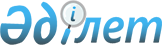 2021 жылға субсидияланатын пестицидтердің, биоагенттердің (энтомофагтардың) тізбесін және пестицидтердің, биоагенттердің (энтомофагтардың) 1 литріне (килограмына, грамына, данасына) арналған субсидиялар нормаларын бекіту туралыҚызылорда облысы әкімдігінің 2021 жылғы 10 тамыздағы № 329 қаулысы. Қазақстан Республикасының Әділет министрлігінде 2021 жылғы 18 тамызда № 24024 болып тіркелді
      "Құқықтық актілер туралы" Қазақстан Республикасының Заңының 27-бабына және "Өсімдік шаруашылығы өнімінің шығымдылығы мен сапасын арттыруды субсидиялау қағидаларын бекіту туралы" Қазақстан Республикасы Ауыл шаруашылығы министрінің 2020 жылғы 30 наурыздағы № 107 бұйрығына (нормативтік құқықтық актілерді мемлекеттік тіркеу Тізілімінде 20209 нөмірімен тіркелген) сәйкес Қызылорда облысының әкімдігі ҚАУЛЫ ЕТЕДІ:
      1. Осы қаулының қосымшасына сәйкес 2021 жылға субсидияланатын пестицидтердің, биоагенттердің (энтомофагтардың) тізбесі және пестицидтердің, биоагенттердің (энтомофагтардың) 1 литріне (килограмына, грамына, данасына) арналған субсидиялар нормалары бекітілсін.
      2. "Субсидияланатын пестицидтердің, биоагенттердің (энтомофагтардың) тізбесін және пестицидтердің, биоагенттердің (энтомофагтардың) 1 литріне (килограмына, грамына, данасына) арналған субсидиялар нормаларын бекіту туралы" Қызылорда облысы әкімдігінің 2020 жылғы 14 тамыздағы № 86 қаулысының (нормативтік құқықтық актілерді мемлекеттік тіркеу Тізілімінде 7583 нөмірімен тіркелген) күші жойылды деп танылсын.
      3. "Қызылорда облысының ауыл шаруашылығы басқармасы" мемлекеттік мекемесі осы қаулыны заңнамада белгіленген тәртіппен Қазақстан Республикасы Әділет министрлігінде мемлекеттік тіркеуді қамтамасыз етсін.
      4. Осы қаулының орындалуын бақылау Қызылорда облысы әкімінің орынбасары Б.Д. Жахановқа жүктелсін.
      5. Осы қаулы оның алғашқы ресми жарияланған күнінен кейін күнтізбелік он күн өткен соң қолданысқа енгізіледі. Субсидияланатын пестицидтердің, биоагенттердің (энтомофагтардың) тізбесі және пестицидтердің, биоагенттердің (энтомофагтардың) 1 литріне (килограмына, грамына, данасына) арналған субсидиялардың нормалары
      Ескертпе:
      * қос мақсаттағы мемлекеттік тіркеуі бар, гербицид және десикант ретінде пайдаланылатын препараттар;
      ** қос мақсаттағы мемлекеттік тіркеуі бар, инсектицид және ауыл шаруашылығы тауарын өндірушілердің қойма жайларындағы қорлардың зиянкестеріне қарсы қолдануға рұқсат етілген преапараттар ретінде пайдаланылатын препараттар;
      *** қос мақсаттағы мемлекеттік тіркеуі бар, инсектицид және нан өнімдері жүйесіндегі кәсіпорындардағы қорлардың зиянкестеріне қарсы қолдануға рұқсат етілген препараттар ретінде пайдаланылатын препараттар;
      **** үш мақсаттағы мемлекеттік тіркеуі бар, инсектицид және ауыл шаруашылығы тауарын өндірушілердің қойма жайларындағы қорлардың зиянкестеріне қарсы және нан өнімдері жүйесіндегі кәсіпорындардағы қорлардың зиянкестеріне қарсы қолдануға рұқсат етілген препараттар ретінде пайдаланылатын препараттар;
      ***** қос мақсаттағы мемлекеттік тіркеуі бар, инсектицид және фунгицид ретінде пайдаланылатын препараттар;
      ****** қос мақсаттағы мемлекеттік тіркеуі бар, инсектицид және егіс алдындағы өндеуге арналған препарат ретінде пайдаланылатын препараттар.
      Ескертпе: аббревиатуралардың толық жазылуы
					© 2012. Қазақстан Республикасы Әділет министрлігінің «Қазақстан Республикасының Заңнама және құқықтық ақпарат институты» ШЖҚ РМК
				
      Қызылорда облысының әкімі 

Г. Абдыкаликова

      "КЕЛІСІЛДІ"

      Қазақстан Республикасы

      Ауыл шаруашылығы министрлігі
Қызылорда облысы әкімдігінің2021 жылғы 10 тамыздағы № 329қаулысымен бекітілген
№ р/с
Субсидияланатын пестицидтердің, биоагенттердің (энтомофагтардың) атауы
Пестицидтердегі, биоагенттердегі (энтомофагтардағы) белсенді заттардың құрамы
Өлшем бірлігі
Субсидиялар нормасы, теңге 
Гербицидтер
Гербицидтер
Гербицидтер
Гербицидтер
Гербицидтер
1.
ДЕЗОРМОН, 72% с.к.
2,4-Д диметиламинді тұз
литр
803,5
2.
ДИАМИН 72% с.е.
2,4-Д диметиламинді тұз, 720 г/л
литр
803,5
3.
СТРИГ 72 % с.е.
2,4-Д диметиламинді тұз, 720 г/л
литр
803,5
4.
ГРЕЙН ЭКСТРА 2,4-Д с.е.
2,4-Д диметиламинді тұз, 720 г/л
литр
803,5
5.
АМИНСПРЕЙ, с.е.
2,4-Д диметиламинді тұз, 720 г/л
литр
803,5
6.
ВАЛСАМИН, 72% с.е.
2,4-Д диметиламинді тұз, 720 г/л
литр
803,5
7.
ПИЛАР 2,4-Д, 72%, с.е.
2,4-Д диметиламинді тұз, 720 г/л
литр
803,5
8.
ФАНАТ, с.е.
2,4-Д диметиламинді тұз, 720 г/л
литр
803,5
9.
ФЛЕКС, с.е.
2,4-Д диметиламинді тұз, 720 г/л
литр
803,5
10.
КОРСО, 72% с.е.
2,4-Д диметиламинді тұз, 722 г/л
литр
2 580,0
11.
ПРОГРЕСС 860, с.е.
2,4-Д диметиламинді тұз, 860 г/л
литр
1 540,2
12.
ЧИСТАЛАН, 40% э.к.
2,4-Д + дикамбы оксимі
литр
1 640,0
13.
ЭСТЕР СУПЕР, э.к.
2-этилгексилді эфир түріндегі 2,4-Д дихлорфеноксиуксусты қышқылдары, 905 г/л
литр
1 804,0
14.
ЭСТЕТ э.к.
2-этилгексилді эфир түріндегі 2,4-Д дихлорфеноксиуксусты қышқылдары, 600 г/л
литр
1 128,6
15.
ГРОЗА 60% э.к.
2-этилгексилді эфир түріндегі 2,4-Д дихлорфеноксиуксусты қышқылдары, 600 г/л
литр
1 128,6
16.
ФЛЕКС ДУО, с.е.
2,4-Д дихлорфеноксиуксусты қышқылдары, 344 г/л + дикамба, 120 г/л
литр
1 520,0
17.
БРЭМБО, э.к.
2-этилгексилді эфир 2,4-Д қышқылдары, 552 г/л + дикамба, 60 г/л
литр
1 506,5
18.
БАЛЕРИНА, с.э.
күрделі 2- этилгексилді эфир түріндегі 2,4-Д қышқылы, 410 г/л + флорасулам, 7,4 г/л
литр
1 696,5
19.
ЭФИР ПРЕМИУМ с.э.
күрделі 2- этилгексилді эфир түріндегі 2,4-Д қышқылы, 410 г/л + флорасулам, 7,4 г/л
литр
1 696,5
20.
ЭЛАНТ ЭКСТРА, э.к.
күрделі 2- этилгексилді эфир түріндегі 2,4-Д қышқылы, 410 г/л + флорасулам, 7,4 г/л
литр
1 696,5
21.
АБСИНТИУМ, с.э.
күрделі 2- этилгексилді эфир түріндегі 2,4-Д қышқылы, 410 г/л + флорасулам, 7,4 г/л
литр
1 696,5
22.
ЗЕРНОМАКС э.к.
2-этилгексилді эфир түріндегі 2,4-Д қышқылы, 500 г/л
литр
1 056,0
23.
ОКТАПОН ЭКСТРА э.к.
2-этилгексилді эфир түріндегі 2,4-Д қышқылы, 500 г/л
литр
1 056,0
24.
ЭСКАДРОН 70 э.к.
2-этилгексилді эфир түріндегі 2,4-Д қышқылы, 850 г/л
литр
1 408,0
25.
ТАУЭРСПРЕЙ 85% э.к.
2-этилгексилді эфир түріндегі 2,4-Д қышқылы, 850 г/л
литр
1 408,0
26.
ЭСТЕРОН э.к.
2-этилгексилді эфир түріндегі 2,4-Д қышқылы, 850 г/л
литр
1 408,0
27.
ЭФФЕКТ э.к.
2-этилгексилді эфир түріндегі 2,4-Д қышқылы, 850 г/л
литр
1 408,0
28.
ЭФИР КОРСО, э.к.
2-этилгексилді эфир түріндегі 2,4-Д қышқылы, 850 г/л
литр
1 408,0
29.
ПРОГРЕСС э.к.
2-этилгексилді эфир түріндегі 2,4-Д қышқылы, 905 г/л
литр
1 117,5
30.
ГЕКСИЛ 905, э.к.
2-этилгексилді эфир түріндегі 2,4-Д қышқылы, 905 г/л
литр
1 117,5
31.
РОБУСТО СУПЕР э.к.
2-этилгексилді эфир түріндегі 2,4-Д қышқылы, 905 г/л
литр
1 117,5
32.
ЭСТЕРОН 600 э.к.
2-этилгексилді эфир түріндегі 2,4-Д қышқылы, 905 г/л
литр
1 117,5
33.
ЭФИР ЭКСТРА 905 э.к.
2-этилгексилді эфир түріндегі 2,4-Д қышқылы, 905 г/л
литр
1 117,5
34.
ЭФИРАКС, э.к.
2-этилгексилді эфир түріндегі 2,4-Д қышқылы, 905 г/л
литр
1 117,5
35.
ЭЛЬФ э.к.
клопиралид 2 -этилгексилді эфирі, 500 г/л
литр
11 344,0
36.
ПРИМАДОННА с.э.
2-этилгексилді эфир түріндегі 2,4-Д қышқылы, 300 г/л + флорасулам, 3, 7 г/л
литр
1 750,0
37.
ЭЛАНТ ПРЕМИУМ э.к.
2-этилгексилді эфир түріндегі 2,4-Д қышқылы, 420 г/л + 2 - этилгексиловый эфир дикамбы кислоты, 60 г/л
литр
1 656,2
38.
ЭЛАНТ э.к.
2-этилгексилді эфир түріндегі 2,4-Д қышқылы, 564 г/л
литр
1 500,0
39.
ЭЛАМЕТ з.е.о.
2-этилгексилді эфир түріндегі 2,4-Д қышқылы, 564 г/л + метсульфурон - метил, 600 г/кг
литр
2 145,0
40
БИАТЛОН з.е.о.
2-этилгексилді эфир түріндегі 2,4-Д қышқылы, 564 г/л + триасульфурон, 750 г/кг
литр
2 268,5
.41.
Д–АРМОН–Эфир 72% э.к.
2-этилгексилді эфир түріндегі 2,4-Д қышқылы
литр
924,0
42.
ЗЕНИТ к.е.к.
2-этилгексилді эфир түріндегі 2,4-Д қышқылы, 950 г/л
литр
1 425,0
43.
КЛИАРАП, э.к.
2-этилгексилді эфир түріндегі 2,4-Д қышқылы, 950 г/л
литр
1 425,0
44.
ЭФИОН СУПЕР, э.к.
2-этилгексилді эфир түріндегі 2,4-Д қышқылы, 950 г/л
литр
1 425,0
45.
ДИАМАКС с.е.
диметиламинді тұз түріндегі 2,4-Д қышқылы, 344 г/л + диметиламинді тұз түріндегі дикамбы қышқылы, 120 г/л 
литр
1 627,0
46.
АЙКОН ФОРТЕ, с.к.
аминді тұз қоспасы түріндегі 2,4-Д қышқылы, 550 г/л
литр
1 785,5
47.
КЛОПЭФИР э.к.
2,4-Д қышқылы, 410 г/л + клопиралид, 40 г/л күрделі 2-этилгексилді эфир түрінде 
литр
2 268,5
48.
ГЕРБИТОКС с.е.к.
500 г/л МЦПА қышқылы, диметиламин түріндегі,калий және натрий тұздары
литр
1 493,0
49.
ОЛИВЕР, с.д.т.
азимсульфурон, 500 г/кг
килограмм
128 928,5
50.
ГУЛЛИВЕР, с.д.т.
азимсульфурон, 500 г/кг
килограмм
128 928,5
51.
ЕССЕНЛИВЕР, с.д.т.
азимсульфурон, 500 г/кг
килограмм
128 928,5
52.
ФУХУА ГЛИФОСАТ 757, с.е.т.
аммонийная соль глифосата, 757 г/кг
килограмм
1 540,0
53.
ФЕЛИКС 757 %, с.д.т.
глифосат, 757 г/кг
килограмм
1 540,0
54.
ФАРАОН ГАРАНТ 757, с.д.т.
глифосат, 757 г/кг
килограмм
1 540,0
55.
ЛАНС, с.е.
аминопиралид, 240 г/л
литр
10 593,1
56.
ЛАНЦЕЛОТ 450, с.д.т.
аминопиралид, 300 г/кг + флорасулам, 150 г/кг
килограмм
32 890,0
57.
ТРОФИ, э.к.
ацетохлор, 900 г/л
литр
2 384,5
58.
БАЗАГРАН М 37% с.е.
бентазон 25% + МСРА натрий-калий тұзы, 12, 5%
литр
1 618,0
59.
БАЗАГРАН 48% с.е.
бентазон, 480 г/л
литр
1 668,0
60.
КОРСАР с.е.к.
бентазон, 480 г/л
литр
1 668,0
61.
ЗЕЛЛЕК СУПЕР э.к.
галаксифоп-Р-метил, 108 г/л
литр
3 520,0
62.
ГЕНЕРАЛ, э.к.
галаксифоп-Р-метил, 108 г/л
литр
3 520,0
63.
ИМПУЛЬС, э.к.
галаксифоп-Р-метил, 108 г/л
литр
3 520,0
64.
ГАЛОКС СУПЕР 108, э.к.
галаксифоп-Р-метил, 108 г/л
литр
3 520,0
65.
ГАЛАКТАЛТ э.к.
галоксифоп - п - метил, 104 г/л
литр
3 573,5
66.
ГУРОН э.к.
галоксифоп - п - метил, 104 г/л
литр
3 573,5
67.
РАМОН СУПЕР э.к.
галоксифоп - п - метил, 104 г/л
литр
3 573,5
68.
ГАЛОШАНС, э.к.
галоксифоп - п - метил, 104 г/л
литр
3 573,5
69.
ДЕЛИК, 240 э.к.
галоксифоп - п - метил, 240 г/л
литр
4 840,0
70.
*ПАССАТ, с.е.
глифосат, 360 г/л
литр
880,0
71.
БУРАН 36% с.е.
глифосат, 360 г/л
литр
880,0
72.
ЖОЙКЫН с.е.
глифосат, 360 г/
литр
880,0
73.
РАП, с.е.
глифосат, 360 г/
литр
880,0
74.
ВАЛСАГЛИФ, с.е.
глифосат, 360 г/
литр
880,0
75.
ТОТАЛ ПЛЮС, с.е.
глифосат, 360 г/
литр
880,0
76.
СТИРАП 45% с.е.
глифосат, 450 г/л
литр
1 469,0
77.
ГЛИФОС ПРЕМИУМ, с.е.
глифосат, 450 г/л
литр
1 469,0
78.
КЕРНЕЛ, с.е.
глифосат, 480 г/л
литр
1 311,0
79.
ПАССАТ 480 с.е.
глифосат, 480 г/л
литр
1 311,0
80.
*ТОРНАДО 500 с.е.
глифосат, 500 г/л
литр
1 235,5
81.
*ТАЧДАУН 500 с.е.
глифосат, 500 г/л
литр
1 235,5
82.
*УРАГАН ФОРТЕ 500, с.е.
глифосат, 500 г/л
литр
1 235,5
83.
РАП 600, с.е.
калийлі тұз түріндегі глифосат қышқылы, 600 г/л
литр
1 276,0
84.
*ЖОЙКЫН МЕГА, 60% с.е.
калийлі тұз түріндегі глифосат қышқылы, 600 г/л
литр
1 276,0
85.
ГРАНД ЭКСТРА 540, с.е.
глифосат, 540 г/л
литр
1 024,1
86.
НАПАЛМ с.е.
глифосат, 540 г/л
литр
1 024,1
87.
*РАУНДАП ЭКСТРА 54% с.е.
глифосат, 540 г/л
литр
1 024,1
88.
СМЕРЧ, с.е.
глифосат, 540 г/л
литр
1 024,1
89.
РИД ЭВЕЙ, с.е.
глифосат, 540 г/л
литр
1 024,1
90.
*ТОРНАДО 540 с.е.
глифосат, 540 г/л
литр
1 024,1
91.
ФАРАОН ГОЛД 54% с.е.
глифосат, 540 г/л
литр
1 024,1
92.
ГЛИФАТ 540, с.е.
глифосат, 540 г/л
литр
1 024,1
93.
САРМАТ ЭКСТРА, 54% с.е.
глифосат, 540 г/л
литр
1 024,1
94.
ТЕРЕКС с.е.
глифосат кислоты, 540 г/л
литр
1 024,1
95.
ХИТ, с.е.
глифосат кислоты, 540 г/л
литр
1 024,1
96.
КУНГФУ, 54% с.е.
калийлі тұз түріндегі глифосат қышқылы, 540 г/л
литр
1 024,1
97.
*СПРУТ ЭКСТРА с.е.
калийлі тұз түріндегі глифосат қышқылы, 540 г/л
литр
1 024,1
98.
*МЕТЕОР 540, с.е.
калийлі тұз түріндегі глифосат қышқылы, 540 г/л
литр
1 024,1
99.
ГЛИФОШАНС СУПЕР, с.е.
калийлі тұз түріндегі глифосат қышқылы, 540 г/л
литр
1 024,1
100.
БАЗУКА, с.е.
калийлі тұз түріндегі глифосат қышқылы, 540 г/л
литр
1 024,1
101.
АРГУМЕНТ СТАР с.е.
калийлі тұз түріндегі глифосат қышқылы, 540 г/л
литр
1 024,1
102.
КРЕДИТ ИКСТРИМ с.е.к.
изопропиламинді және калийлі тұзы түріндегі глифосат, 540 г/л
литр
1 024,1
103.
МОНОЛИТ, с.е.
изопропиламинді және калийлі тұзы түріндегі глифосат, 540 г/л
литр
1 024,1
104.
БУРАН ЭКСТРА 75 % с.д.т.
глифосат, 750 г/кг
килограмм
1 600,0
105.
БАСТА 15% с.е.
аммоний глюфосинаты, 150 г/л
литр
2 123,5
106.
ФЕНИЗАН с.е.
дикамба қышқылы, 360 г/л + хлорсульфурон қышқылы, 22,2 г/л
литр
6 050,0
107.
ВИДМАСТЕР 480 с.е.
дикамба, 124 г/л + 2, 4 Д, 357 г/л
литр
1 781,2
108.
БАНВЕЛ 480 с.е.
дикамба, 480 г/л
литр
2 340,0
109.
ДИАНАТ 48% с.е.
дикамба, 480 г/л
литр
2 340,0
110.
ДЕКАБРИСТ, с.е.
дикамба, 480 г/л
литр
2 340,0
111.
ДЕЙМОС, с.е.к.
дикамбы қышқылы, 480 г/л
литр
2 340,0
112.
МОНОМАКС, с.е.
диметиламинді тұзы түріндегі дикамбы қышқылы, 480 г/л
литр
2 340,0
113.
ШАНС ДКБ, с.е.
диметиламинді тұзы түріндегі дикамбы қышқылы, 480 г/л
литр
2 340,0
114.
ДМ СУПЕР с.д.т.
дикамба, 540 г/кг + метсульфурон - метил, 28 г/кг
килограмм
4 840,0
115.
ЛИНТУР 70 с.д.т.
дикамба, 659 г/кг + триасульфурон, 41 г/кг
килограмм
5 163,0
116.
*РЕГЛОН ФОРТЕ 200 с.е.
дикват, 200 г/л
литр
2 266,5
117.
ХИТОН, с.е.
дикват, 200 г/л
литр
2 266,5
118.
ЛЕГИОН ФОРТЕ 200, с.е.
дикват, 200 г/л
литр
2 266,5
119.
ФРОНТЬЕР ОПТИМА 72% э.к.
диметенамид, 720 г/л
литр
4 888,5
120.
СТРИГ ЭКСТРА 480 с.е.
диметиламинді тұзы 2, 4 - Д, 357 г/л + дикамба, 124 г/л
литр
1 520,0
121.
ДИАЛЕН СУПЕР 480 с.е.
диметиламинді тұзы 2, 4 - Д, 357 г/л + дикамба, 124 г/л
литр
1 520,0
122.
АНТАЛ, с.е.
диметиламинді тұзы 2, 4 - Д, 357 г/л + дикамба, 124 г/л 
литр
1 520,0
123.
ЭТАЛОН, с.е.к.
МЦПА диметиламинді тұзы, 750 г/л
литр
2 250,0
124.
ЕВРО –ЛАЙТНИНГ 4,8 % с.е.к.
имазамокс, 33 г/л + имазапир, 15 г/л
литр
3 550,0
125.
КАПТОРА, 4,8% с.е.к.
имазамокс, 33 г/л + имазапир, 15 г/л
литр
3 550,0
126.
КЛИАФИЛТ с.е.к.
имазамокс, 33 г/л + имазапир, 15 г/л
литр
3 550,0
127.
ЕВРОШАНС, с.е.к.
имазамокс, 33 г/л + имазапир, 15 г/л
литр
3 550,0
128.
ЕВРО –ЛАЙТНИНГ ПЛЮС, 2,4 % с.е.к.
имазамокс, 16,5 г/л + имазапир, 7,5 г/л
литр
3 069,7
129.
КАПТОРА ПЛЮС, 2,4% с.е.к.
имазамокс, 16,5 г/л + имазапир, 7,5 г/л
литр
3 069,7
130.
ЛЕГОМИН 4% с.е.
имазамокс, 40 г/л
литр
3 800,0
131.
БАЙТОРЕ, с.е.к.
имазамокс, 40 г/л
литр
3 800,0
132.
ПУЛЬСАР 4% с.е.
имазамокс, 40 г/л
литр
3 800,0
133.
ИМАЗОШАНС, с.е.
имазамокс, 40 г/л
литр
3 800,0
134.
ЮНКЕР, с.е.
имазамокс, 40 г/л
литр
3 800,0
135.
ГРЕЙДЕР с.е.т..р.
имазапир, 250 г/л
литр
4 945,0
136.
АРЕАЛ СУПЕР 25% с.к..
имазапир, 250 г/л
литр
4 945,0
137.
ПРОФИ, с.е.
имазапир, 250 г/л
литр
4 945,0
138.
АРСЕНАЛ, 25% с.к..
имазапир, 250 г/л
литр
4 945,0
139.
АГУРА 10% с.к..
имазетапир, 100 г/л
литр
2 900,0
140.
ПИВОТ 10% с.к..
имазетапир, 100 г/л
литр
2 900,0
141.
ИМАЗЕТ 100, с.к..
имазетапир, 100 г/л
литр
2 900,0
142.
ТАПИР 10 % с.к..
имазетапир, 100 г/л
литр
2 900,0
143.
ТАПИРОШАНС, с.е.к.
имазетапир, 100 г/л
литр
2 900,0
144.
ЕССЕНТАПИР, 10% с.е.
имазетапир, 100 г/л
литр
2 900,0
145.
ЛИГР, с.е.к.
имазетапир, 100 г/л
литр
2 900,0
146.
ФАБИАН с.д.т.
имазетапир, 450 г/кг + хлоримурон - этил, 150 г/кг
килограмм
38 169,5
147.
ВЕЛОСИТИ ПАУЭР с.д.т.
йодосульфурон - метил - натрия, 11, 3 г/кг + тиенкарбазон - метил, 22, 5 г/кг + мефенпир - диэтил - антидот, 135 г/кг
килограмм
10 118,5
148.
СЕКАТОР ТУРБО м.д.
йодосульфурон - метил - натрия, 25 г/л + амидосульфурон, 100 г/л + мефенпир - диэтил - антидот 250 г/л
литр
10 036,9
149.
АМИДА, м.д.
йодосульфурон - метил - натрия, 25 г/л + амидосульфурон, 100 г/л + мефенпир - диэтил - антидот 250 г/л
литр
10 036,9
150.
СЕЛЕКТ э.к.
клетодим, 120 г/л
литр
2 950,2
151.
ГРАМИНИОН, э.к.
клетодим, 150 г/л
литр
6 508,5
152.
СОНДЕЛЕКТ кэ
клетодим, 116,2 г/л
литр
3 800,0
153.
КВИКСТЕП, э.к.
клетодим, 130 г/л + галоксифоп - п - метил, 80 г/л
литр
4 761,0
154.
СУПРИМ, э.к.
клетодим, 130 г/л + галоксифоп - п - метил, 80 г/л
литр
4 761,0
155.
КИНЕТИК, э.к.
клетодим, 240 г/л
литр
4 375,0
156.
СПАЙДЕР э.к.
клетодим, 240 г/л
литр
4 375,0
157.
ЭФЕС э.к.
клетодим, 240 г/л
литр
4 375,0
158.
ЦЕНТУР, э.к.
клетодим, 240 г/л
литр
4 375,0
159.
ЛЕГИОН КОМБИ, э.к.
клетодим, 240 г/л
литр
4 375,0
160.
ЛЕГГЕРО ФОРТЕ, э.к.
клодинафоп-пропаргил, 240 г/л + клоквинтоцет-мексил (антидот), 60 г/л
литр
5 300,0
161.
ВАРЯГ, э.к.
клодинафоп-пропаргил, 240 г/л + клоквинтоцет-мексил (антидот), 60 г/л
литр
5 300,0
162.
ТОПИК СУПЕР, 240 э.к.
клодинафоп-пропаргил, 240 г/л + клоквинтоцет-мексил (антидот), 60 г/л
литр
5 300,0
163.
ЦЕНТУРИОН, м.с.э.
клодинафоп-пропаргил, 240 г/л + клоквинтоцет-мексил (антидот), 60 г/л
литр
5 300,0
164.
ЛИБЕРТИ ПЛЮС, э.к.
клодинафоп-пропаргил, 240 г/л + клоквинтоцет-мексил (антидот), 60 г/л
литр
5 300,0
165.
СТАЗИС, э.к.
клодинафоп-пропаргил, 240 г/л + клоквинтоцет-мексил (антидот), 60 г/л
литр
5 300,0
166.
КЛОВИТ, э.к.
клодинафоп-пропаргил, 240 г/л + клоквинтоцет-мексил (антидот), 60 г/л
литр
5 300,0
167.
ГОРИЗОН 080 э.к.
клодинафоп–пропаргил, 80 г/л + клоксинтоцет - мексил, 20 г/л
литр
3 800,0
168.
ДЕЛЕГАТ э.к.
клодинафоп–пропаргил, 80 г/л + клоксинтоцет - мексил, 20 г/л
литр
3 800,0
169.
ГОРИЗОН 080 БФ э.к.
клодинафоп–пропаргил, 80 г/л + клоксинтоцет - мексил, 20 г/л
литр
3 800,0
170.
ОВЕН, э.к.
клодинафоп–пропаргил, 80 г/л + клоксинтоцет - мексил, 20 г/л
литр
3 800,0
171.
ИТАРР 80, э.к.
клодинафоп–пропаргил, 80 г/л + клоксинтоцет - мексил, 20 г/л
литр
3 800,0
172.
ТЕРДОК, 8% э.к.
клодинафоп–пропаргил, 80 г/л + клоксинтоцет - мексил, 20 г/л
литр
3 800,0
173.
РЕПЕР к.е.к..
клопиралид, 100 г/л + флуроксипир, 15 г/л
литр
6 500,0
174.
ЛОРНЕТ с.е.
клопиралид, 300 г/л
литр
4 950,0
175.
ТРЕЛ 300 с.е.
клопиралид, 300 г/л
литр
4 950,0
176.
РАЛИД 300, с.е.
клопиралид, 300 г/л
литр
4 950,0
177.
ГЕРМЕС 300, с.е.
клопиралид, 300 г/л
литр
4 950,0
178.
МАКСИМУС, с.е.
клопиралид, 300 г/л
литр
4 950,0
179.
СТОУН 300, с.е.
клопиралид, 300 г/л
литр
4 950,0
180.
ЛОНТРЕЛ ГРАНД 75, с.д.т.
клопиралид, 750 г/кг
килограмм
12 320,0
181.
АГРОН ГРАНД с.д.т.
клопиралид, 750 г/кг
килограмм
12 320,0
182.
ВИРТУОЗ с.д.т.
клопиралид, 750 г/кг
килограмм
12 320,0
183.
КЛОПИРАЛИД, с.д.т.
клопиралид, 750 г/кг
килограмм
12 320,0
184.
ТРИЛОН 750 с.д.т.
клопиралид, 750 г/кг
килограмм
12 320,0
185.
ПИТОН ГРАНД с.д.т.
клопиралид, 750 г/кг
килограмм
12 320,0
186.
РАЛИД ЭКСТРА с.е.т..
клопиралид, 750 г/кг
килограмм
12 320,0
187.
СПИРИТ с.д.т.
клопиралид, 750 г/кг
килограмм
12 320,0
188.
СТРАТЕГО с.д.т.
клопиралид, 750 г/кг
килограмм
12 320,0
189.
ХАКЕР с.е.т..
клопиралид, 750 г/кг
килограмм
12 320,0
190.
СОНХУС, с.д.т.
клопиралид, 750 г/кг
килограмм
12 320,0
191.
ЭЛЮМИС 105 м.д.
мезотрион, 75 г/л + никосульфурон, 30 г/л
литр
4 354,5
192.
ГАВАНЬ ПЛЮС, м.д.
мезотрион, 75 г/л + никосульфурон, 30 г/л
литр
4 354,5
193.
ДИОНИС, c.к.
метазахлор, 375 г/л + измазамокс, 25 г/л
литр
4 709,8
194.
НОПАСАРАН 40% c.к.
метазахлор, 375 г/л + измазамокс, 25 г/л
литр
4 709,8
195.
АКЦЕНТ ПРИМА 96% э.к.
метолахлор, 960 г/л
литр
2 112,0
196.
ЗОНТРАН к.е.к.
метрибузин, 250 г/л
литр
6 640,0
197.
ЛАЗУРИТ СУПЕР, н.э.к.
метрибузин, 270 г/л
литр
6 696,5
198.
ЗЕНКОР УЛЬТРА, c.к.
метрибузин, 600 г/л
литр
2 076,0
199.
ЛИНКОР, c.к.
метрибузин, 600 г/л
литр
2 076,0
200.
ЗЕНКОШАНС, c.к.
метрибузин, 600 г/л
литр
2 076,0
201.
БАРГУЗИН 70% с.д.т.
метрибузин, 700 г/кг
килограмм
6 859,5
202.
КАРБУЗИН 70% с.ұ.
метрибузин, 700 г/кг
килограмм
6 859,5
203.
ЛАЗУРИТ, с.ұ.
метрибузин, 700 г/кг
килограмм
6 859,5
204.
ТРИБУЗИН 700, с.ұ.
метрибузин, 700 г/кг
килограмм
6 859,5
205.
ЕССЕНСЕКОР, 70% с.д.т.
метрибузин, 700 г/кг
килограмм
6 859,5
206.
ОБСТУМ, 70% с.д.т.
метрибузин, 700 г/кг
килограмм
6 859,5
207.
ПЛУГГЕР с.д.т.
метсульфурон - метил, 125 г/кг + трибенурон - метил, 625 г/кг
килограмм
20 089,3
208.
ФИНИТО ДУЭТ 750, с.д.т.
метсульфурон - метил, 125 г/кг + трибенурон - метил, 625 г/кг
килограмм
20 089,3
209.
МАГНУМ СУПЕР с.д.т.
метсульфурон - метил, 300 г/кг + трибенурон - метил, 450 г/кг
килограмм
32 843,0
210.
ЭДВАНС с.д.т.
метсульфурон - метил, 391 г/кг + трибенурон - метил, 261 г/кг
килограмм
36 160,5
211.
ЭЛЛАЙ ЛАЙТ с.д.т.
метсульфурон - метил, 391 г/кг + трибенурон - метил, 261 г/кг
килограмм
36 160,5
212.
ГРАФ ПРЕМИУМ, с.д.т.
метсульфурон - метил, 391 г/кг + трибенурон - метил, 261 г/кг
килограмм
36 160,5
213.
ЛИДЕР, с.ұ.
метсульфурон - метил, 600 г/кг
килограмм
11 160,5
214.
ГРЕЙЗ 60% с.д.т.
метсульфурон - метил, 600 г/кг
килограмм
11 160,5
215.
ЗИНГЕР с.ұ.
метсульфурон - метил, 600 г/кг
килограмм
11 160,5
216.
МАГНУМ с.д.т.
метсульфурон - метил, 600 г/кг
килограмм
11 160,5
217.
МЕТУРОН с.д.т.
метсульфурон - метил, 600 г/кг
килограмм
11 160,5
218.
МЕЦЦО, 60% с.д.т.
метсульфурон - метил, 600 г/кг
килограмм
11 160,5
219.
МОНИТОР, с.д.т.
метсульфурон - метил, 600 г/кг
килограмм
11 160,5
220.
ПРАЙМЕР с.д.т.
метсульфурон - метил, 600 г/кг
килограмм
11 160,5
221.
РОДАР 60% с.ұ.
метсульфурон - метил, 600 г/кг
килограмм
11 160,5
222.
ХАЗНА 60 % с.д.т.
метсульфурон - метил, 600 г/кг
килограмм
11 160,5
223.
АДАЛТ, с.д.т.
метсульфурон - метил, 600 г/кг
килограмм
11 160,5
224.
СТРАЖ, с.д.т.
метсульфурон - метил, 600 г/кг
килограмм
11 160,5
225.
СУПЕРМЕТ ЭКСТРА, с.е.т.
метсульфурон - метил, 600 г/кг
килограмм
11 160,5
226.
АККУРАТ, с.д.т.
метсульфурон - метил, 600 г/кг
килограмм
11 160,5
227.
СПИРИТ ГРАНД э.к.
МЦПА, 500 г/л + клопиралид, 100 г/л
литр
3 692,0
228.
ГЕРМЕС ГРАНД, э.к.
МЦПА, 500 г/л + клопиралид, 100 г/л
литр
3 692,0
229.
ДУБЛОН ГОЛД, с.д.т.
никосульфурон, 600 г/кг + тифенсульфурон - метил, 150 г/кг
килограмм
58 084,0
230.
КВИН, с.д.т.
никосульфурон, 700 г/кг + тифенсульфурон - метил, 125 г/кг
килограмм
44 643,0
231.
ГОАЛ 2Е э.к.
оксифлуорфен 240 г/л
литр
3 080,0
232.
ГОЛ э.к.
оксифлуорфен 240 г/л
литр
3 080,0
233.
ГОТРИЛ 24% э.к.
оксифлуорфен 240 г/л
литр
3 080,0
234.
ОКСИФЕН 240, э.к.
оксифлуорфен 240 г/л
литр
3 080,0
235.
ФЛЮРОФЕН 240 э.к.
оксифлуорфен 240 г/л
литр
3 080,0
236.
ГАУР, э.к.
оксифлуорфен 240 г/л
литр
3 080,0
237.
СТОМП 33% э.к.
пендиметалин, 330 г/л
литр
894,0
238.
ЭСТАМП, э.к.
пендиметалин, 330 г/л
литр
894,0
239.
КАЛКАН, к.э
пендиметалин, 330 г/л
литр
894,0
240.
ГАЙТАН, к.э
пендиметалин, 330 г/л
литр
894,0
241.
СТОП 33% э.к.
пендиметалин, 330 г/л
литр
894,0
242.
ЛОТОС СУПЕР, э.к.
пендиметалин, 330 г/л
литр
894,0
243.
СТАРТ 35% э.к.
пендиметалин, 350 г/л
литр
880,0
244.
РЕЙНБОУ 25 ОД м.д.
пеноксулам, 25 г/л
литр
8035,5
245.
ТАЛАНТ, м.д.
пеноксулам, 25 г/л
литр
8035,5
246.
ГОРГОН с.е.к.
пиклорам, 150 г/л + МЦПА, 350 г/л
литр
4 984,5
247.
АКСИАЛ 045 э.к.
пиноксаден, 45 г/л + клоквинтоцет-мексил (антидот), 11,25 г/л
литр
2 768,1
248.
АКСИАЛ 050 э.к.
пиноксаден, 50 г/л + клоквинтоцет-мексил (антидот), 12,5 г/л
литр
3 588,4
249.
МЕРИТ 45, м.д.
пироксулам, 45 г/л + клоквинтоцет - мексил - антидот, 90 г/л
литр
14 421,0
250.
СОЛИТО 320 э.к.
претилахлор, 300 г/л + пирибензоксим, 20 г/л
литр
5 580,5
251.
ГЕЗАГАРД, 500 с.к.
прометрин, 500 г/л
литр
1 672,0
252.
ГЕЗАМЕТРИН, 50% с.к.
прометрин, 500 г/л
литр
1 672,0
253.
ОМЕГА, 50% с.к.
прометрин, 500 г/л
литр
1 672,0
254.
САРМАТ, c.к.
прометрин, 500 г/л
литр
1 672,0
255.
ШАНСГАРД, c.к.
прометрин, 500 г/л
литр
1 672,0
256.
БОКСЕР 800 э.к.
просульфокарб, 800 г/л
литр
2 544,2
257.
ПИК 75 с.д.т.
просульфурон, 750 г/кг
килограмм
56 951,5
258.
КАССИУС с.е.п.
римсульфурон, 250 г/кг
килограмм
28 462,5
259.
РИМУС 25%, с.д.т.
римсульфурон, 250 г/кг
килограмм
28 462,5
260.
РОМУЛ с.д.т.
римсульфурон, 250 г/кг
килограмм
28 462,5
261.
ТИТУС 25% қ.а.с.
римсульфурон, 250 г/кг
килограмм
28 462,5
262.
ШАНТУС, с.д.т.
римсульфурон, 250 г/кг
килограмм
28 462,5
263.
ЭСКУДО с.д.т.
римсульфурон, 500 г/кг
килограмм
101 785,5
264.
ГАРДО ГОЛД 500 c.к.
с - метолахлор 312, 5 г/л + тербутилазин 187, 5 г/л
литр
2 053,5
265.
ЭРУДИТ, с.э.
с - метолахлор 312, 5 г/л + тербутилазин 187, 5 г/л
литр
2 053,5
266.
ДОАЛ э.к.
С - метолахлор, 960 г/л
литр
3 520,5
267.
ДУАЛ ГОЛД 960, э.к.
С - метолахлор, 960 г/л
литр
3 520,5
268.
МЕТАЛ ПЛЮС 960 э.к.
С - метолахлор, 960 г/л
литр
3 520,5
269.
СИМБА, э.к.
С - метолахлор, 960 г/л
литр
3 520,5
270.
КАНОНИР ДУО қ.а.с.
тифенсульфурон-метил, 680 г/кг + метсульфурон-метил, 70 г/кг
килограмм
24 104,0
271.
АККУРАТ ЭКСТРА, с.д.т.
тифенсульфурон-метил, 680 г/кг + метсульфурон-метил, 70 г/кг
килограмм
24 104,0
272.
ПРАЙМЕР ДУО с.д.т.
тифенсульфурон-метил, 680 г/кг + метсульфурон-метил, 70 г/кг
килограмм
24 104,0
273.
РЕСТРИКТ с.д.т.
тифенсульфурон - метил, 545 г/кг + метсульфурон - метила, 164 г/кг
килограмм
51 339,5
274.
ХАРМОНИ ПРО с.д.т.
тифенсульфурон - метил, 750 г/кг
килограмм
51 742,0
275.
ШАНСТИ, с.д.т.
тифенсульфурон - метил, 750 г/кг
килограмм
51 742,0
276.
БОМБА, с.д.т.
трибенурон - метил, 563 г/кг + флорасулам, 187 г/кг
килограмм
42 977,5
277.
МОСКИТ ПРЕМИУМ, с.д.т.
трибенурон - метил, 563 г/кг + флорасулам, 187 г/кг
килограмм
42 977,5
278.
МОЕРСТАР, 75% қ.а.с.
трибенурон - метил, 750 г/кг
килограмм
9 821,4
279.
БАРОН 750, с.д.т.
трибенурон - метил, 750 г/кг
килограмм
9 821,4
280.
ГАЛЛАНТНЫЙ 75% қ.а.с.
трибенурон - метил, 750 г/кг
килограмм
9 821,4
281.
ФИНИТО 750 с.д.т.
трибенурон - метил, 750 г/кг
килограмм
9 821,4
282.
ГРАНАТ с.д.т.
трибенурон - метил, 750 г/кг
килограмм
9 821,4
283.
ГРОМСТОР 75%, с.д.т.
трибенурон - метил, 750 г/кг
килограмм
9 821,4
284.
ГРАНСТАР ПРО с.д.т.
трибенурон - метил, 750 г/кг
килограмм
9 821,4
285.
ГРАНСТАР, 75% қ.а.с.
трибенурон - метил, 750 г/кг
килограмм
9 821,4
286.
ГРАФ с.д.т.
трибенурон - метил, 750 г/кг
килограмм
9 821,4
287.
МОСКИТ, с.д.т.
трибенурон - метил, 750 г/кг
килограмм
9 821,4
288.
МУСТАНГ 75% с.д.т.
трибенурон - метил, 750 г/кг
килограмм
9 821,4
289.
РЕСПЕКТ с.д.т.
трибенурон - метил, 750 г/кг
килограмм
9 821,4
290.
САННИ с.д.т.
трибенурон - метил, 750 г/кг
килограмм
9 821,4
291.
СТАЛКЕР с.д.т.
трибенурон - метил, 750 г/кг
килограмм
9 821,4
292.
МОРТИРА, с.д.т.
трибенурон - метил, 750 г/кг
килограмм
9 821,4
293.
САЛЬВО, с.д.т.
трибенурон - метил, 750 г/кг
килограмм
9 821,4
294.
ГОЛД ГРАНД, с.д.т.
трибенурон - метил, 750 г/кг
килограмм
9 821,4
295.
КАСКАД, с.д.т.
трибенурон - метил, 750 г/кг
килограмм
9 821,4
296.
ШАНСТАР, с.д.т.
трибенурон - метил, 750 г/кг
килограмм
9 821,4
297.
ПРОМЕТЕЙ, с.д.т.
трибенурон - метил, 750 г/кг
килограмм
9 821,4
298.
АГРАСТАР, с.д.т.
трибенурон - метил, 750 г/кг
килограмм
9 821,4
299.
МАДЖЕСТИК, с.д.т.
трибенурон - метил, 750 г/кг
килограмм
9 821,4
300.
ТРИБУН, қ.а.с.
трибенурон - метил, 750 г/кг
килограмм
9 821,4
301.
ЗЛАКОФОРТЕ 100 э.к.
феноксапроп - п - этил, 100 г/л + клоквинтоцет - мексил (антидот), 27 г/л
литр 
2 850,0
302.
ОЦЕЛОТ э.к.
феноксапроп - п - этил, 100 г/л + клоквинтоцет - мексил (антидот), 27 г/л
литр
2 850,0
303.
ФЕРЕНЦ ПЛЮС э.к.
феноксапроп - п - этил, 100 г/л + клоквинтоцет - мексил (антидот), 27 г/л
литр
2 850,0
304.
ВИТЯЗЬ, э.к.
феноксапрон - п - этил, 69 г/л + мефенпир - диэтил (антидот), 75 г/л
литр
2 640,0
305.
ЯГУАР м.с.э.
феноксапрон - п - этил, 69 г/л + мефенпир - диэтил (антидот), 75 г/л
литр
2 640,0
306.
ПУМА-СУПЕР 7,5% м.с.э.
феноксапрон - п - этил, 69 г/л + мефенпир - диэтил (антидот), 75 г/л
литр
2 640,0
307.
ПЕГАС СУПЕР 7,5% м.с.э.
феноксапрон - п - этил, 69 г/л + мефенпир - диэтил (антидот), 75 г/л
литр
2 640,0
308.
ЗЛАКОСУПЕР 7,5%, м.с.э.
феноксапрон - п - этил, 69 г/л + мефенпир - диэтил (антидот), 75 г/л
литр
2 640,0
309
АВЕСТАР ГРАНТ, э.к.
феноксапрон - п - этил, 69 г/л + мефенпир - диэтил (антидот), 75 г/л
литр
2 640,0
310.
СКАУТ, м.с.э.
феноксапроп-п-этил 140 г/л + клодинафоп-пропаргил, 90 г/л + клоквинтоцет-мексил (антидот) 72 г/л)
литр
4 464,5
311.
СКАУТ ФОРТЕ, э.к.
феноксапроп-п-этил 140 г/л + клодинафоп-пропаргил, 90 г/л + клоквинтоцет-мексил (антидот) 72 г/л)
литр
4 464,5
312.
БОТАКАН СУПЕР, э.к.
феноксапроп-п-этил 140 г/л + клодинафоп-пропаргил, 90 г/л + клоквинтоцет-мексил (антидот) 72 г/л)
литр
4 464,5
313.
ГРАМИ СУПЕР э.к.
феноксапроп - п - этил, 100 г/л + мефенпир - диэтил (антидот), 27 г/л
литр
2 882,5
314.
ПУМА СУПЕР 100 10% э.к.
феноксапроп - п - этил, 100 г/л + мефенпир - диэтил (антидот), 27 г/л
литр
2 882,5
315.
СОБОЛЬ, с.э.
феноксапроп - п - этил, 100 г/л + мефенпир - диэтил (антидот), 27 г/л
литр
2 882,5
316.
БАРС СУПЕР, 10% к.э
феноксапроп - п - этил, 100 г/л + мефенпир - диэтил (антидот), 27 г/л
литр
2 882,5
317.
ГЕПАРД, к.э.
феноксапроп-п-этил, 100 г/л + фенхлоразол-этил (антидот), 27 г/л
литр
3 522,5
318.
ФУРОРЕ УЛЬТРА, м.с.э.
феноксапроп - п - этил, 110 г/л
литр
3 463,0
319.
ПУМА ТУРБО э.к.
феноксапроп - п - этил, 120 г/л + мефенпир – диэтил (антидот), 33 г/л
литр
3 560,0
320.
ПРОКСИМУС, э.к.
феноксапроп - п - этил, 120 г/л + мефенпир – диэтил (антидот), 33 г/л
литр
3 560,0
321.
АВЕЦИД СУПЕР 12 % э.к.
феноксапроп-п-этил, 120 г/л + фенклоразол-этил (антидот), 60 г/л
литр
3 571,5
322.
ОВСЮГЕН СУПЕР э.к.
феноксапроп - п - этил, 140 г/л + клохинтоцет – мексил (антидот), 47 г/л
литр
5 940,0
323.
КУГАР э.к.
феноксапроп-п-этил, 140 г/л + клодинафоп-пропаргил, 90 г/л + клоквинтоцет-мексил, 60 г/л
литр
4 900,0
324.
ПОЛГАР, э.к.
феноксапроп-п-этил, 140 г/л + клодинафоп-пропаргил, 90 г/л + клоквинтоцет-мексил, 60 г/л
литр
4 900,0
325.
ФЕНОКС ЭКСТРА, к.э.
феноксапроп-п-этил, 140 г/л + клодинафоп-пропаргил, 90 г/л + клоквинтоцет-мексил, 60 г/л
литр
4 900,0
326.
КУГАР ФОРТЕ, э.к.
феноксапроп - п - этил, 140 г/л + клоквинтоцет - мексил (антидот), 40 г/л
литр
4 738,8
327.
БЕЛЛИСИМО, м.с.э.
феноксапроп - п - этил, 140 г/л + клоквинтоцет - мексил (антидот), 50 г/л
литр
4 665,0
328.
ОВСЮГЕН ЭКСТРА, э.к.
феноксапроп - п - этил, 140 г/л + фенклоразол - этил (антидот), 35 г/л
литр
5 443,5
329.
ФАБРИС, м.с.э.
феноксапроп - п - этил, 69 г/л + клоквинтоцет – мексил (антидот), 34,5 г/л
литр
3 125,0
330.
РЫСЬ УЛЬТРА, м.с.э.
феноксапроп - п - этил, 69 г/л + клоквинтоцет – мексил (антидот), 34,5 г/л
литр
3 125,0
331.
ШАНСЮГЕН, с.э.
феноксапроп - п - этил, 69 г/л + клоквинтоцет – мексил (антидот), 34,5 г/л
литр
3 125,0
332.
ФОКСТРОТ, в.э
феноксапроп - п - этил, 69 г/л + клоквинтоцет – мексил (антидот), 34,5 г/л
литр
3 125,0
333.
СМАРАГД э.к.
феноксапроп - п - этил, 69 г/л + клоквинтоцет - мексил - антидот, 35 г/л
литр
3 475,5
334.
ЛАСТИК ЭКСТРА, э.к.
феноксапроп-п-этил, 70 г/л + клоквинтоцет-мексил (антидот), 40 г/л
литр
2 656,2
335.
АРГО, м.э.
феноксапроп - п - этил, 80 г/л + клодинафоп – пропаргил, 24 г/л + мефенпир – диэтил, 30 г/л
литр
6 210,0
336.
ЛАСТИК ТОП, м.э.к.
феноксапроп - П - этил, 90 г/л + клодинафоп - - пропаргил, 60 г/л + клоквинтоцет – мексил, 40 г/л
литр
4 928,5
337.
ПЕГАС, 13,5% э.к.
феноксапроп-п-этил, 90 г/л + клодинафоп-пропаргил, 45 г/л + клоквинтоцет-мексил (антидот), 34,5 г/л
литр
4 170,1
338.
ЭРЛИКОН э.к.
феноксапроп-п-этил, 90 г/л + клодинафоп-пропаргил, 45 г/л + клоквинтоцет-мексил (антидот), 34,5 г/л
литр
4 170,1
339.
ФОКСТРОТ ЭКСТРА, 13,5% э.к.
феноксапроп-п-этил, 90 г/л + клодинафоп-пропаргил, 45 г/л + клоквинтоцет-мексил (антидот), 34,5 г/л
литр
4 170,1
340.
КЛОДИМЕКС ПЛЮС, к.э
феноксапроп-п-этил, 90 г/л + клодинафоп-пропаргил, 45 г/л + клоквинтоцет-мексил (антидот), 34,5 г/л
литр
4 170,1
341.
ДЕЛИТ 250, э.к.
флуроксипир, 250 г/л
литр
3 794,5
342.
СТАРАНЕ ПРЕМИУМ 330 э.к.
флуроксипир, 333 г/л
литр
4 750,0
343.
БАЗИС, э.к.
флуроксипир, 333 г/л
литр
4 750,0
344.
ДЕМЕТРА, э.к.
флуроксипир, 350 г/л
литр
7 000,0
345.
МАЙСТЕР ПАУЭР, м.д.
форамсульфурон, 31, 5 г/л + йодосульфурон - метил - натрия, 1, 0 г/л + тиенкарбазон - метил, 10 г/л + ципросульфид - антидот, 15 г/л
литр
4 928,0
346.
ПАНТЕРА 4 % э.к.
хизалофоп - п - тефурил, 40 г/л
литр
2 282,5
347.
ТЕРРА 4 % э.к.
хизалофоп - п - тефурил, 40 г/л
литр
2 282,5
348.
ХИЛЕР, май.э.к.
хизалофоп - п - тефурил, 40 г/л
литр
2 282,5
349.
ГЛАДИАТОР, 4 % э.к.
хизалофоп - п - тефурил, 40 г/л
литр
2 282,5
350.
ГАРДИАН, э.к.
хизалофоп - п - тефурил, 40 г/л
литр
2 282,5
351.
ЕССЕНЗЛАК, 4% э.к.
хизалофоп - п - тефурил, 40 г/л
литр
2 282,5
352.
МИУРА, э.к.
хизалофоп - п - этил, 125 г/л
литр
3 500,0
353.
ЗАЛП, э.к.
хизалофоп - П - этил, 250 г/л
литр
9 200,0
354.
САФАРИ м.д.
хизалофоп - п - этил, 50 г/л + имазамокс, 38 г/л
литр
6 000,0
355.
ФОРВАРД, май.э.к.
хизалофоп - п - этил, 60 г/л
литр
3 175,0
356.
ПИРАМИН-ТУРБО, 52% c.к.
хлоридазон, 520 г/л
литр
3 807,0
357.
ФИНЕС ЛАЙТ с.д.т.
хлорсульфурон, 333, 75 г/кг + метсульфурон - метил, 333 г/кг
килограмм
28 526,5
358.
СТРАТОС УЛЬТРА, 10 % э.к.
циклоксидим, 100 г/л
литр
2 311,8
359.
САЛЬСА, с.д.т.
этаметсульфурон - метил, 750 г/кг
килограмм
88 221,5
360.
САЛЬСА, с.ұ.
этаметсульфурон - метил, 750 г/кг
килограмм
88 221,5
361.
ЭСТОК, с.д.т.
этаметсульфурон - метил, 750 г/кг
килограмм
88 221,5
362.
БИЦЕПС ГАРАНТ э.к.
этофумезат, 110 г/л + фенмедифам, 90 г/л + десмедифам, 70 г/л
литр
4 069,0
363.
БЕТА ГАРАНТ, к.э
этофумезат, 110 г/л + фенмедифам, 90 г/л + десмедифам, 70 г/л
литр
4 069,0
364.
РАТНИК, э.к.
этофумезат, 112 г/л + десмедифам, 71 г/л + фенмедифам, 91 г/л
литр
3 300,0
365.
ТРИОФЕН, э.к.
этофумезат, 112 г/л + десмедифам, 71 г/л + фенмедифам, 91 г/л
литр
3 300,0
366.
БЕТАРЕН СУПЕР МД май.э.к.
этофумезат, 126 + фенмедифам, 63 + десмедифам, 21 г/л
литр
7 400,0
367.
ТРИЦЕПС, с.д.т.
трифлусульфурон - метил 750 г/кг
килограмм
130 707,5
368.
КАЗУАР, с.д.т.
трифлусульфурон - метил 500 г/кг
килограмм
121 640,0
369.
ПРОГРЕСС УЛЬТРА, э.к.
күрделі эфир түріндегі 2,4 - Д қышқылы, 510 г/л + флуроксипир, 90 г/л
литр
3 378,5
370.
ДИСКАТОР ФОРТЕ, э.к.
күрделі эфир түріндегі 2,4 - Д қышқылы, 410 г/л + флорасулам, 5 г/л + флуроксопир 50 г/л
литр
3 477,0
371.
ДИСКАТОР, э.к.
күрделі 2 – этилгексилді эфир түріндегі 2,4-Д қышқылы, 410 г/л + флорасулам, 7,4 г/л
литр
3 285,0
372.
МОСКИТ ФОРТЕ, с.д.т.
трибенурон - метил, 670 г/кг + тифенсульфурон - метил, 80 г/кг
килограмм
49 620,5
373.
СОЛЬВЕР, э.к.
хизалафоп - п - тефурил, 120 г/л
литр
6 270,0
374.
МЕЗОМАКС, с.д.т.
дикамба, 480 г/кг + трибенурон - метил, 120 г/кг
килограмм
11 049,0
375.
*СУХОВЕЙ, с.е.
дикват, 150 г/л
литр
2 844,0
376.
ФЕНОМЕН, с.э.
Күрделі 2-этилгексилді эфир түріндегі 2,4 – Д қышқылы, 350 г/л + флорасулам, 7,4 г/л
литр
2 187,5
377.
ТАЙПАН, э.к.
феноксапроп - п - этил 90 г/л + клодинафоп – пропаргил 90 г/л + мефенпир – диэтил 44 г/л (антидот)
литр
10 312,5
378.
СПОРТАК УЛЬТРА, с.е.
глифосат қышқылдары 500 г/л + дикват 35 г/л
литр
1 669,5
379.
РИСУЛАМ 250, c.к.
квинклорак, 250 г/л
литр
5 064,0
380.
ФАЦЕТ кс, 25% с.к.
квинклорак, 250 г/л
литр
5 064,0
381.
КЛИНСПРЕЙ ЭКСТРА, с.е.т..
2,4 Д аминді тұзы 960 г/кг
килограмм
1 741,0
382.
ВЫБОР, э.к.
клетодим, 360 г/л
литр
5 940,0
383.
АВГУРОН ЭКСТРА, с.к.
тидиазурон, 360 г/л + диурон, 180 г/л
литр
19 820,0
384.
РИДОВЕР ЭКСТРА, с.е.т..
аммонийная соль глифосата, 888 г/кг
килограмм
1 641,0
385.
НОПАСАРАН УЛЬТРА, c.к.
имазамокс 35 г/л + квинмерак 250 г/л
литр
7 742,0
386.
ДРАКОН 77% с.д.т.
глифосат 770 г/кг
килограмм
1 428,5
387.
БОТАКАН 10% э.к.
феноксапроп-п-этил, 100 г/л + клоквинтоцет-мексил 30 г/л
литр
2 678,5
388.
АВЕСТАР, 10% э.к.
феноксапроп-п-этил, 100 г/л + фенклоразол-этил (антидот), 50 г/л
литр
3 429,0
389.
ВИЛЛАН СУПЕР, 10% э.к.
феноксапроп-п-этил, 100 г/л + фенклоразол-этил (антидот), 50 г/л
литр
3 429,0
390.
РЫСЬ СУПЕР 10% э.к.
феноксапроп-п-этил, 100 г/л + фенклоразол-этил (антидот), 50 г/л
литр
3 429,0
391.
ПИЛОТ, с.е.к.
метамитрон, 700 г/л
литр
957,0
392.
БЕТАРЕН 22, май.э.к.
десмедифам, 110 г/л + фенмедифам, 110 г/л
литр
5 800,0
393.
ЭТИЛГЕКСУЛАМ-Д, с.э.
2,4-Д 2-этилгексиловый эфир, 452,42 г/л + флорасулам, 6,25 г/л)
литр
1 428,5
394.
ТИМСПРЕЙ, с.э.
2,4-Д 2-этилгексиловый эфир, 452,42 г/л + флорасулам, 6,25 г/л)
литр
1 428,5
395.
КАТТЕНГ, с.э.
2,4-Д 2-этилгексиловый эфир, 452,42 г/л + флорасулам, 6,25 г/л)
литр
1 428,5
396.
ЛАМБАДА, с.э.
2,4-Д 2-этилгексилді эфирі, 300 г/л + флорасулам, 6,25 г/л)
литр
1 575,0
397.
ПРИШАНС, с.э.
2,4-Д күрделі 2-этилгексилді эфирі, 300 г/л + флорасулам, 6,25 г/л
литр
1 575,0
398.
2М-4Х 750, 75% с.е.к.
диметиламинді тұздары түріндегі МПЦА 
литр
1 628,0
399.
МОЩЬ, с.е.
МЦПА, 750 г/л
литр
1 948,5
400.
СОЛЕКС, с.е.
МЦПА, 750 г/л
литр
1 948,5
401.
АГРОКСОН, с.е.
МЦПА қышқылдары, 750 г/л
литр
1 948,5
402.
ГРАНИТ СУПЕР, с.е.к.
бентазон, 480 г/л + имазамокс 23 г/л
литр
3 522,5
403.
ОРУЖИЕ, с.е.
аммоний глюфосинаты, 200 г/л
литр
1 408,0
404.
МИЛАГРО ПЛЮС 270, м.д.
дикамба, 220 г/л + никосульфурон, 50 г/л
литр
4 375,0
405.
КОРУМ, с.е.к.
бентазон, 480 г/л + имазамокс, 22,4 г/л
литр
4 750,0
406.
ПАРАДОКС, с.е.к.
имазамокс, 120 г/л
литр
18 750,0
407.
ГЕРБИТОКС-Л, с.е.к.
калийлі және натрилі тұздар қоспасындағы МЦПА қышқылы, 300 г/л
литр
1 606,5
408.
ГРАНСТАР МЕГА, с.д.т.
трибенурон-метил, 500 г/кг+ тифенсульфурон-метил, 250 г/л
килограмм
32 878,1
409.
КАСКАД ПРЕМИУМ, с.д.т.
трибенурон-метил, 410 г/кг + тифенсульфурон-метил, 140 г/кг + флорасулам 200 г/кг
килограмм
51 629,5
410.
БИЦЕПС 22, э.к.
десмедифам, 100 г/л + фенмедифам, 100 г/л
литр
4 125,0
411.
ЭГИДА, с.к.
мезотрион, 480 г/л
литр
17 645,0
412.
РЕСПЕКТ ФОРТЕ, с.д.т.
трибенурон-метил, 375 г/кг + тифенсульфурон-метил, 375 г/кг
килограмм
40 000,0
413.
ЭФИР 960, э.к.
2 – этилгексилді эфир түріндегі 2,4-Д қышқылы, 960 г/л
литр
1 294,5
414.
ЭКСКАЛИБУР, с.э.
фроласуам, 7,4 г/л + изооктил, 2,4-Д дихлорфеноксиуксусты қышқылдары, 540 г/л
литр
1 741,0
415.
БЕЛИССИМО 2.0, к.э.
феноксапроп-п-этил, 200 г/л + клоквинтоцет-мексил (антидот), 40 г/л
литр
4700,0
416.
СМАРАГД ФОРТЕ, э.к.
феноксапроп-п-этил, 140 г/л + клоквинтоцет-мексил (антидот), 70 г/л
литр
6 227,0
417.
СПИРИТ ФОРТЕ, с.д.т.
клопиралид, 500 г/л + амидосульфурон, 250 г/л
литр
27 522,5
418.
СПИРИТ ЛАЙТ, с.е.
МЦПА, 367 г/л + клопиралид, 124 г/л
литр
3 857,0
419.
МАГЕЛЛАН, с.д.т.
трибенурон - метил, 500 г/кг + амидосульфурон, 250 г/кг
литр
56 375,0
420.
МАГЕЛЛАН ФОРТЕ, с.д.т.
трибенурон - метил, 450 г/кг + амидосульфурон, 210 г/кг + флорасулам, 90 г/кг
килограмм
68 750,0
421.
СКАУТ УЛЬТРА, э.к.
феноксапроп-п- этил, 170 г/л + клодинафоп-прапаргил, 48,5 г/л + клоквинтоцет-мексил (антидот), 57 г/л
литр
7 405,5
422.
ПАЛАДИН, с.д.т.
имазамокс, 700 г/кг
килограмм
157 143,0
423.
ПАЛАДИН УЛЬТРА, с.д.т.
имазамокс, 330 г/кг + имазапир, 150 г/кг
килограмм
68 750,0
424.
КИНЕТИК ФОРТЕ, э.к.
клетодим, 137 г/л + хизалафоп-п-этил, 73 г/л
литр
6 770,0
425.
ФЮЗИЛАД ФОРТЕ 150, э.к.
флуазифоп-п-бутил, 150 г/л
литр
3 547,7
426.
ВЕЛОСИТИ СУПЕР, э.к.
феноксапроп-п-этил, 80 г/л + тиенкарбазон-метил, 7,5 г/л + мефенпир-диэтил (антидот), 30 г/л
литр
4 727,0
427.
БУТИЗАН 400 КС, 40% с.к.
метазахлор, 400 г/л
литр
11 160,5
428.
БРОМА, э.к.
бромоксинил, 200 г/л + МЦПА, 200 г/л
литр
2 938,0
429.
КОСМИК ТУРБО, с.е.т..
Натрийлі тұзы бойынша глифосат қышқылы, 700 г/кг
литр
1 711,6
430.
ОКТАПОН СУПЕР, э.к.
2,4-Д қышқылы, 630 г/л (2,4-Д этилгексилді эфирі, 470 г/л) + 2,4-Д қышқылдары, 160 г/л (диметилалкил-аминді тұзы)
литр
1 365,7
431.
ФОКСТРОТ ТУРБО, э.к.
феноксапроп-п-этил, 120 г/л + клоквинтоцет-мексил (антидот), 23 г/л
литр
3 705,5
432.
МУШКЕТ ПЛЮС, м.д.
йодосульфурон-метил-натрий, 5 г/л + 2,4-Д-2- этилгексил, 430 г/л + мефенпир-диэтил (антидот), 25 г/л)
литр
4 241,0
433.
ПИКВАТ, 5 % с.е.
мепикват-хлорид, 50 г/л
литр
1 782,0
434.
ТОПШОТ 113, м.д.
пеноксулам, 13,33 г/л+цигалофоп-бутил, 100 г/л
литр
8 446,0
435.
ОКТИГЕН, 40% э.к.
хлорсульфурон+ малолетучие эфиры 2,4-Д
литр
1 300,0
436.
ЛЕРАШАНС, с.е.
клопирадид, 267 г/л+ пиклорама, 67 г/л
литр
11 976,0
437.
ЛЕМУР, э.к.
квизалофоп-п-тефурил, 40 г/л
литр
 2 250,0
438.
ЛАЙНЕР ЭКСТРА с.е.т..
мезосульфурон, 30 г/кг + йодосульфурон-метил-натрий, 6 г/кг + мефенпир-диэтил (антидот), 90 г/кг
литр
10 452,0
439.
КЕРБ W, с.ұ.
пропизамид, 50%
килограмм
9 776,7
440.
АССОЛЮТА, м.к.
күрделі 2-этил-гексилді эфирі түріндегі 2,4-Д қышқылы, 300 г/л + флорасулам, 5,35 г/л
литр
2 142,5
441.
ЛИГР ГИБРИД, м.к.
имазетапир, 50 г/л + имазапир, 20 г/л
литр
5 103,0
442.
НОМИНИ 400, с.к.
биспирибак натрия, 400 г/л
литр
75 892,8
443.
ОРИКС, э.к.
феноксапроп-п-этил, 90 г/л + клодинафоп-пропаргил, 60 г/л + клоквинтосет-мексил (антидот), 60 г/л
литр
6 345,5
444.
СУПЕРКОРН, м.д.
мезотрион, 150 г/л + никосульфурон, 60 г/л + тифенсульфурон-метил, 11,25 г/л
литр
14 580,0
445.
ХОРС, с.д.т.
никосульфурон, 750 г/кг
килограмм
43 470,0
446.
КОМПОЗИТ, с.ұ.
клодинафоп-пропаргил, 150 г/кг + трибенурон-метил, 48 г/кг + флорасулам, 16 г/кг + клоквинтоцет-мексил (антидот), 37,5 г/кг
килограмм
9 240,0
447.
КАЛИФ 480, э.к.
кломазон, 480 г/л
литр
7 402,5
448.
БРАНДЕР, с.ұ.
трибенурон-метил, 50 г/кг + МЦПА, 680 г/кг
килограмм
3 930,0
449.
ПРОГРЕСС ФОРТЕ, э.к.
бромоксинил, 100 г/л + күрделі эфир түріндегі 2,4-Д қышқылдары, 500 г/л
литр
2 652,0
450.
ПРАЙМУР, с.э.
2-этилгексилді эфир түріндегі 2,4-Д, 452,42 г/л + флорасулам, 6,25 г/л)
литр
2 300,0
451.
КЛИНЧ 100 10 % к.э.
феноксапроп-п-этил, 100 г/л + фенхлоразол-этил (антидот), 30 г/л
литр
4 000,0
452.
ЭВЕРЕСТ 70% в.д.г.
флукарбазон, 700 г/кг
килограмм
35 830,7
453.
ТРИМЕКС ПЛЮС, в.д.г.
трибенурон-метил, 261 г/кг + метсульфурон-метил, 391 г/кг
килограмм
95 000,0
454.
ЭФИРАМ, к.э.
2,4-Д кислоты в виде малолетучих эфиров, 500 г/л
литр
1 652,0
455.
ГОРЧАК, в.г.р.
дикамбы кислота, 88,5 г/л + пиклорама кислота, 8,5 г/л + клопиралида кислота, 177 г/л
литр
4 018,0
Фунгицидтер
Фунгицидтер
Фунгицидтер
Фунгицидтер
Фунгицидтер
456.
ТИТУЛ ДУО, к.е.к.
пропиконазол, 200 г/л + тебуконазол, 200 г/л
литр
3 036,0
457.
ЗЕБРА 400, э.к.
пропиконазол, 200 г/л + тебуконазол, 200 г/л
литр
3 036,0
458.
АЗОРО 400, к.е.к.
пропиконазол, 200 г/л + тебуконазол, 200 г/л
литр
3 036,0
459.
СУНКАР 400, к.е.к.
пропиконазол, 200 г/л + тебуконазол, 200 г/л
литр
3 036,0
460.
САМУРЫК 400, к.е.к.
пропиконазол, 200 г/л + тебуконазол, 200 г/л
литр
3 036,0
461.
ПРОПИКОН, э.к.
пропиконазол 250 г/л
литр
3 080,0
462.
ФАСТ 250, э.к.
пропиконазол 250 г/л
литр
3 080,0
463.
АБРИС, 25% э.к.
пропиконазол 250 г/л
литр
3 080,0
464.
ТИЛТ 250, э.к.
пропиконазол 250 г/л
литр
3 080,0
465.
ТИРАКС ДУО, c.к.
тиофанат-метил, 310 г/л + эпоксиконазол, 187 г/л
литр
4 091,0
466.
РЕКС ДУО, 49,7% c.к.
тиофанат-метил, 310 г/л + эпоксиконазол, 187 г/л
литр
4 091,0
467.
БАНЗАЙ, э.к.
тиофанат-метил, 310 г/л + эпоксиконазол, 187 г/л
литр
4 091,0
468.
ВАРРО, c.к.
тебуконазол, 500 г/л + карбендазим, 50 г/л
литр
5 940,0
469.
СОЛИГОР, э.к.
спироксамин, 224 г/л + тебуконазол, 148 г/л + протиоканазол, 53 г/л
литр
3 872,0
470.
ТРИАФОЛ 25% с.к.
флутриафол, 250 г/л
литр
2 850,0
471.
СКАЛЬПЕЛЬ 250, c.к.
флутриафол, 250 г/л
литр
2 850,0
472.
УДАР, c.к.
флутриафол, 250 г/л
литр
2 850,0
473.
КЛЭРИТИ, э.к.
флутриафол, 250 г/л
литр
2 850,0
474.
ИМПАКТ, 25% с.к.
флутриафол, 250 г/л
литр
2 850,0
475.
СКАЙСТАР, c.к.
азоксистробин, 200 г/л + ципроконазол, 80 г/л
литр
8 360,0
476.
АМИСТАР ЭКСТРА 280, с.к.
азоксистробин, 200 г/л + ципроконазол, 80 г/л
литр
8 360,0
477.
СУПЕРСТАР, c.к.
азоксистробин, 200 г/л + ципроконазол, 80 г/л
литр
8 360,0
478.
ТЕНАЗОЛИН, э.к.
тебуконазол, 250 г/л
литр
3 560,5
479.
ЦАРИЦА, м.с.э.
тебуконазол, 250 г/л
литр
3 560,5
480.
КОЛОСАЛЬ, э.к.
тебуконазол, 250 г/л
литр
3 560,5
481.
БЕРКУТ, э.к.
тебуконазол, 250 г/л
литр
3 560,5
482.
МАСТЕР ПЛЮС, э.к.
пираклостробин, 200 г/л + пропиконазол, 100 г/л
литр
5 373,5
483.
ЭФФЕКТО, c.к.
флутриафол, 500 г/л
литр
7 589,5
484.
АРЕНА, э.к.
тебуконазол, 225 г/л + флутриафол, 75 г/л
литр
2 609,0
485.
ИМПАКТ СУПЕР, к.с
тебуконазол, 225 г/л + флутриафол, 75 г/л
Литр
2 609,0
486.
УДАР ФОРТЕ, к. с.
тебуконазол, 225 г/л + флутриафол, 75 г/л
литр
2 609,0
487.
АБАКУС УЛЬТРА, с.э.
пираклостробин, 62,5 г/л + эпоксиконазол, 62,5 г/л
литр
2 872,2
488.
АЛЬТО СУПЕР 330, э.к.
пропиконазол, 250 г/л + ципроконазол, 80 г/л
литр
4 379,5
489.
ПРОПИШАНС СУПЕР, э.к.
пропиконазол, 250 г/л + ципроконазол, 80 г/л
литр
4 379,5
490.
КОЛОСАЛЬ ПРО, к.м.э.
пропиконазол, 300 г/л + тебуконазол, 200 г/л
литр
6 212,5
491.
ОПТИМО, 20% э.к.
пираклостробин, 200 г/л
литр
4 678,8
492.
СИКУРС, с.к.
азоксистробин, 240 г/л + эпоксиконазол, 160 г/л
литр
11 529,0
493.
ФАЛЬКОН, 46% э.к.
спироксамин, 250 г/л + тебуконазол, 167 г/л + триадименол, 43 г/л
литр
3 520,0
494.
ЭМИТИ, c.к.
азоксистробин, 90 г/л + тебуконазол, 317 г/л + флутриафол, 93 г/л
литр
9 582,5
495.
РИДЕЛЬ, c.к.
пираклостробин, 97 г/л + тебуконазол, 400 г/л
литр
9 193,0
496.
ТОРРЕС, c.к.
тиофанат-метил, 250 г/л + тебуконазол, 167 г/л + триадименол, 43 г/л
литр
5 163,0
497.
САНСЭР, c.к.
тебуконазол, 381 г/л + флутриафол, 117 г/л
литр
9 193,0
498.
*****САНСЭР КОМБИ, c.к.
тебуконазол, 337 г/л + флутриафол, 78 г/л + клотианидин, 73 г/л
литр
8 977,0
499.
ПРОЗАРО КВАНТУМ, э.к.
протиоконазол, 80 г/л + тебуконазол, 160 г/л
литр
4 448,0
500.
ЭВИТО Т, с.к.
флуоксастробин, 180 г/л + тебуконазол, 250 г/л
литр
17 985,0
501.
ПИЛАРТЕП, c.к.
тебуконазол, 230 г/л+пираклостробин, 115 г/л
литр
5 373,5
502.
ПИКСЕЛЬ, c.к.
флутриафол, 200 г/л + тиофанат-метил, 300 г/л
литр
4 962,0
503.
ЛАНТУС, c.к.
флутриафол, 200 г/л + тиофанат-метил, 200 г/л+металаксил, 100 г/л
литр
6 267,5
504.
КОПРОТЕКТ, c.к.
протиоконазол, 210 г/л + тебуконазол, 210 г/л
литр
7 589,5
505.
ПИКСТАР, с.э.
пираклостробин, 133 г/л + эпоксиконазол, 50 г/л
литр
3 493,5
506.
ПРОТОКОЛ, э.к.
пропиконазол, 125 г/л + азоксистробин, 100 г/л + ципроконазол, 30 г/л
литр
6 964,2
507.
ТИТУЛ 390, к.к.р
пропиконазол, 390 г/л
литр
9 500,0
508.
ЗЕНОН АЭРО, к.э.
тебуконазол, 125 г/л + триадимефон, 100 г/л
литр
3 815,5
509.
КРЕДО, с.к.
карбендазим, 500 г/л
литр
2 453,0
510.
БРАВО 500 с.к.
хлороталонил, 500 г/л
литр
2 547,5
511.
ПРИАКСОР, к.э.
флуксапироксад 75 г/л + пираклостробин 150 г/л
литр
9 750,0
Родентицидтер
Родентицидтер
Родентицидтер
Родентицидтер
Родентицидтер
512.
ШТОРМ, 0.005% балауыз брикеттері
флокумафен, 0,05 г/кг
килограмм
1 723,0
Нематицидтер
Нематицидтер
Нематицидтер
Нематицидтер
Нематицидтер
513.
НЕМАТОРИН 10, түйіршіктер
фостиазат, 100 г/кг
килограмм
3 892,5
Инсектцидтер
Инсектцидтер
Инсектцидтер
Инсектцидтер
Инсектцидтер
514.
ГЮХАРАД, 5% э.к.
лямбда-цигалотрин, 50 г/л
литр
2 450,0
515.
**КАРАТЭ 050, э.к.
лямбда-цигалотрин, 50 г/л
литр
2 450,0
516.
КАРАТЭ ЗЕОН 050, с.к.
лямбда-цигалотрин, 50 г/л
литр
2 450,0
517.
**ТОРО, 5% э.к.
лямбда-цигалотрин, 50 г/л
литр
2 450,0
518.
***АХИЛЛЕС, э.к.
лямбда-цигалотрин, 50 г/л
литр
2 450,0
519.
КАРАТОШАНС, э.к.
лямбда-цигалотрин, 50 г/л
литр
2 450,0
520.
ЛЯТРИН, э.к.
лямбда-цигалотрин, 50 г/л
литр
2 450,0
521.
ПЕТРА, 5%, э.к.
лямбда-цигалотрин, 50 г/л
литр
2 450,0
522.
ЛАМЕКС, м.к.с.
лямбда-цигалотрин, 50 г/л
литр
2 450,0
523.
КАРАТ СУПЕР, э.к.
лямбда-цигалотрин, 100 г/л
литр
1 980,0
524.
РИХТЕР, э.к.
лямбда-цигалотрин, 100 г/л
литр
1 980,0
525.
НАНДОР, э.к.
лямбда-цигалотрин, 100 г/л
литр
1 980,0
526.
ГУНСЯО, 10% э.к.
лямбда-цигалотрин, 100 г/л
литр
1 980,0
527.
БРЕЙК, м.э.
лямбда-цигалотрин, 100 г/л
литр
1 980,0
528.
ДАКЛОПРИД, 20% с.к..
имидаклоприд, 200 г/л
литр
2 860,0
529.
ТАНРЕК, с.е.к.
имидаклоприд, 200 г/л
литр
2 860,0
530.
КОНФИДОР, 20% с.к..
имидаклоприд, 200 г/л
литр
2 860,0
531.
СТРАГЛ, с.к..
имидаклоприд, 200 г/л
литр
2 860,0
532.
ИМИДОР, 20% с.к..
имидаклоприд, 200 г/л
литр
2 860,0
533.
ЛУИДОР, в.р.к.
имидаклоприд, 200 г/л
литр
2 860,0
534.
ЦЕЗАРЬ, с.к..
имидаклоприд, 200 г/л
литр
2 860,0
535.
ИМИДОК, с.е.к.
имидаклоприд, 200 г/л
литр
2 860,0
536.
КЛОРИД, с.к..
имидаклоприд, 200 г/л
литр
2 860,0
537.
ПИЛАРКИНГ, 20% с.к..
имидаклоприд, 200 г/л
литр
2 860,0
538.
КИНОКС, с.к..
имидаклоприд, 200 г/л
литр
2 860,0
539.
ИМИДАШАНС, с.е.к.
имидаклоприд, 200 г/л
литр
2 860,0
540.
ВАРРАНТ, с.к..
имидаклоприд, 200 г/л
литр
2 860,0
541.
КОЛОРАДО, с.е.к.
имидаклоприд, 200 г/л
литр
2 860,0
542.
НУПРИД 200, к.с.
имидаклоприд, 200 г/л
литр
2 860,0
543.
АМАДЕУС, э.к.
имидаклоприд, 150 г/л+ лямбда-цигалотрин, 50 г/л
литр
5 610,0
544.
БОРЕЙ, с.к.
имидаклоприд, 150 г/л+ лямбда-цигалотрин, 50 г/л
литр
5 610,0
545.
ТЕРРАНО, c.к.
имидаклоприд 210 г/л+бета-цифлутрин 90 г/л
литр
9 542,5
546.
**АЛИОТ,э.к.
малатиона, 570 г/л
литр
2 211,0
547.
**ФУФАНОН, 57% э.к.
малатиона, 570 г/л
литр
2 211,0
548.
ТИМАМЕКТИН, 3,6% к.э.
абамектин, 36 г/л
литр
6 820,0
549.
ФОБОС, м.с.е.к.
альфа-циперметрин, 200 г/л
литр
4 125,0
550.
БОРНЕО, м.с.е.к.
альфа-циперметрин, 200 г/л
литр
4 125,0
551.
БОРЕЙ НЕО, с.к.
альфа-циперметрин, 125 г/л + имидаклоприд, 100 г/л + клотианидин, 50 г/л
литр
10 123,5
552.
АЛЬФАМИЛИН, 17,6% c.к.
альфа-циперметрин, 80 г/л + дифлубензурон, 96 г/л
литр
7 963,2
553.
ДЕКСТЕР, c.к.
лямбда-цигалотрин, 106 г/л+ацетамиприд, 115 г/л
литр
8 035,5
554.
ГЕРОЛЬД, в.с.к
дифлубензурон, 240 г/л
литр
7 500,0
555.
ГАРПУН, c.к.
дифлубензурон, 480 г/л
литр
6 852,5
556.
ДИУРОН, с.к.
дифлубензурон, 480 г/л
литр
6 852,5
557.
ДЕССЕНЛИН, 48% с.к.
дифлубензурон, 480 г/л
литр
6 852,5
558.
ДИФЛУР, 48% с.к.
дифлубензурон, 480 г/л
литр
6 852,5
559.
ГЕРКУЛЕС 48%, с.к.
дифлубензурон, 480 г/л
литр
6 852,5
560.
ДИМИЛИН, 48% с.к.
дифлубензурон, 480 г/л
литр
6 852,5
561.
СИРОККО, э.к.
диметоат, 400 г/л
литр
1 520,0
562.
РОГОР-С, э.к.
диметоат, 400 г/л
литр
1 520,0
563.
ДАНАДИМ ЭКСПЕРТ, э.к.
диметоат, 400 г/л
литр
1 520,0
564.
БИ-58 ТОП, э.к.
диметоат, 400 г/л
литр
1 520,0
565.
БИ-58 НОВЫЙ, 40 % э.к.
диметоат, 400 г/л
литр
1 520,0
566.
ДИШАНС, э.к.
диметоат, 400 г/л
литр
1 520,0
567.
БИММЕР, э.к.
диметоат, 400 г/л
литр
1 520,0
568.
УСТАД, 10% э.к.
циперметрин, 100 г/л
литр
2 250,0
569.
ШАРПЕЙ, м.э.
циперметрин, 250 г/л
литр
2 795,0
570.
ЦИРАКС, 25% э.к.
циперметрин, 250 г/л
литр
2 795,0
571.
АВАНТ, э.к.
индоксакарб, 150 г/л
литр
10 560,0
572.
АСКУМ, э.к.
индоксакарб, 150 г/л
литр
10 560,0
573.
ЭЛИСТЕР, c.к.
индоксакарб, 150 г/л
литр
10 560,0
574.
****АКТЕЛЛИК 500, э.к.
пиримифос-метил, 500 г/л
литр
5 248,0
575.
БИСКАЯ, м.д.
тиаклоприд, 240 г/л
литр
7 612,0
576.
ДЕЦИС ЭКСПЕРТ, э.к.
дельтаметрин, 100 г/л
литр
5 280,0
577.
ЛАННАТ, с.ұ.
метомил, 250 г/кг
килограмм
3 755,5
578.
КОРАГЕН, c.к.
хлорантранилипрол, 200 г/л
литр
51 339,5
579.
ФАСТАК, 10% м.с.е.к.
альфа-циперметрин, 100 г/л
литр
1 804,0
580.
ФАСТАК, 10%, э.к.
альфа-циперметрин, 100 г/л
литр
1 804,0
581.
АГРОЦИП, 10% э.к.
альфа-циперметрин, 100 г/л
литр
1 804,0
582.
**ФАСКОРД, э.к.
альфа-циперметрин, 100 г/л
литр
1 804,0
583.
ЦЕПЕЛЛИН, э.к.
альфа-циперметрин, 100 г/л
литр
1 804,0
584.
ЦУНАМИ, э.к.
альфа-циперметрин, 100 г/л
литр
1 804,0
585.
ФАСШАНС, э.к.
альфа-циперметрин, 100 г/л
литр
1 804,0
586.
*****САНСЭР КОМБИ, c.к.
тебуконазол, 337 г/л + флутриафол, 78 г/л + клотианидин 73 г/л
литр
8 977,0
587.
АГРИС, c.к.
тиаметоксам 57 г/л+имидаклоприд 210 г/л+лямбда-цигалотрин 105 г/л
литр
11 880,0
588.
ЭНЖИО 247, с.к.
тиаметоксам, 141 г/л + лямбда- цигалотрин, 106 г/л
литр
6 505,0
589.
ГЕДЕОН, э.к.
тиаметоксам, 141 г/л + лямбда- цигалотрин, 106 г/л
литр
6 505,0
590.
СОЛАМ, c.к.
тиаметоксам, 141 г/л + лямбда- цигалотрин, 106 г/л
литр
6 505,0
591.
ИНСЕКТ, с.к.
тиаметоксам, 141 г/л + лямбда- цигалотрин, 106 г/л
литр
6 505,0
592.
ВЕРТИМЕК 018, э.к.
абамектин, 18 г/л
литр
5 785,5
593.
РОНИН, э.к.
абамектин, 18 г/л
литр
5 785,5
594.
КРАФТ, к.э
абамектин, 18 г/л
литр
5 785,5
595.
ПРОКЛЭИМ ФИТ 450, с.е.т..
эмамектин бензоат, 50 г/кг + луфенурон, 400 г/кг
килограмм
23 750,0
596.
БЕЛТ, c.к.
флубендиамид, 480 г/л
литр
26 339,0
597.
ДАНАДИМ ПАУЕР, э.к.
диметоат, 400 г/л + гамма-цигалотрин, 6,4 г/л
литр
2 857,0
598.
ПОЛО 500, c.к.
диафентиурон, 500 г/л
литр
6 670,0
599.
ПУНТО ЭКСТРА, в.г.
имидаклоприд 750 г/кг
килограмм
13 780,0
600.
БАРИН, э.к.
абамектин, 36 г/л
литр
3 564,0
601.
АКАРИН, 3,6% , э.к.
абамектин, 36 г/л
литр
3 564,0
602.
АЦЕТ 200, е.ұ.
ацетамиприд, 200 г/кг
килограмм
3 564,0
603.
МОСПИЛАН, 20% е.ұ.
ацетамиприд, 200 г/кг
килограмм
3 564,0
604.
ГРИНДА, е.ұ.
ацетамиприд, 200 г/кг
килограмм
3 564,0
605.
ХОРНЕТ 300, с.д.т.
ацетамиприд, 300 г/кг
килограмм
8 928,5
606.
******ЯКУДЗА, с.д.т.
ацетамиприд, 400 г/кг
литр
7 500,0
607.
ЭСПАДА, 350 с.к.
ацетамиприд, 200 г/л+лямбда-цигалатрин, 150 г/л
литр
17 410,5
608.
КИНФОС, э.к.
диметоат, 300 г/л + бета-циперметрин, 40 г/л
литр
5 467,5
609.
ЭСПЕРО, c.к.
имидаклоприд, 200 г/л + альфа-циперметрин, 120 г/л
литр
7 250,0
610.
КОУИН, э.к.
хлорпирифос, 500 г/л+ циперметрин, 50 г/л
литр
2 232,0
611.
КАРДИНАЛ, э.к.
хлорпирифос, 500 г/л+ циперметрин, 50 г/л
литр
2 232,0
612.
ЕЛНУР-Д, э.к.
хлорпирифос, 500 г/л+ циперметрин, 50 г/л
литр
2 232,0
613.
ЦИФОС 550, э.к.
хлорпирифос, 500 г/л+ циперметрин, 50 г/л
литр
2 232,0
614.
КОМБАТ 550, э.к.
хлорпирифос, 500 г/л+ циперметрин, 50 г/л
литр
2 232,0
615.
НУКЕР ПРО, э.к.
хлорпирифос, 500 г/л+ циперметрин, 50 г/л
литр
2 232,0
616.
НУРЕЛЛ Д, э.к.
хлорпирифос, 500 г/л+ циперметрин, 50 г/л
литр
2 232,0
617.
КОРВЕТ, э.к.
хлорпирифос, 500 г/л+ циперметрин, 50 г/л
литр
2 232,0
618.
ШАМАН, э.к.
хлорпирифос, 500 г/л+ циперметрин, 50 г/л
литр
2 232,0
619.
НИССОРАН, 10% е.ұ.
гекситиазокс, 100 г/кг
килограмм
10 937,5
620.
СЭМПАЙ, э.к.
эсфенвалерат, 50 г/л
литр
3 760,5
621.
СУМИ-АЛЬФА, 5% э.к.
эсфенвалерат, 50 г/л
литр
3 760,5
622.
***ОМАЙТ, 57% с.э.
пропаргит, 570 г/л
литр
3 393,0
623.
СЕЛЕСТ ТОП 312,5, к.с.
тиаметоксам, 262,5 г/л + дифеноконазол, 25 г/л + флудиоксонил, 25 г/л
литр
12 250,4
624.
ФЕНИКС, м.c.к.
гамма-цигалотрин 60 г/л
литр
4 928,0
625.
ВАНТЕКС, м.c.к.
гамма-цигалотрин 60 г/л
литр
4 928,0
626.
НОМОЛТ, 15% c.к.
тефлубензурон, 150 г/л
литр
7 143,0
627.
СУМИТИОН, 50% э.к.
фенитротион, 500 г/л
литр
3 520,0
628.
ОБЕРОН РАПИД, c.к.
спиромезифен, 228,6 г/л + абамектин, 11,4 г/л
литр
15 914,0
629.
ПРОТЕУС, м.д.
тиаклоприд, 100 г/л + дельтаметрин, 10 г/л
литр
3 870,5
630.
АЛЬВЕРДЕ, c.к.
метафлумизон, 240 г/л
литр
6 442,0
631.
МОВЕНТО ЭНЕРДЖИ, c.к.
спиротетрамат, 120 г/л + имидаклоприд, 120 г/л
литр
7 500,0
632.
ОНИКС, 10% c.с.
бета-циперметрин, 100 г/л
литр
2 150,0
633.
МАТЧ 050, э.к.
луфенурон, 50 г/л
литр
8 514,0
634.
ГАМБЕЙ, с.д.т.
имидаклоприд, 700 г/л
килограмм
6 830,5
635.
ДИМИПРИД, 70%, с.д.т.
имидаклоприд, 700 г/л 
килограмм
6 830,5
636.
ХИМСТАР, с.д.т.
имидаклоприд, 700 г/л 
килограмм
6 830,5
637.
КОНФИДОР ЭКСТРА, с.д.т.
имидаклоприд, 700 г/л 
килограмм
6 830,5
638.
МАРЛЕНОПРИДА, 70% с.д.т.
имидаклоприд, 700 г/л 
килограмм
6 830,5
639.
РЕЗЮМЕ, с.д.т.
имидаклоприд, 700 г/л 
килограмм
6 830,5
Биопрепараттар
Биопрепараттар
Биопрепараттар
Биопрепараттар
Биопрепараттар
640.
БИТОКСИБАЦИЛЛИН, құр.ұ.
титр 45 миллиард кем емес өмірге қабілетті спор/г, биологиялық белсенділігі 1500 ЕА/г, экзотоксин бар болуы 0, 6-0, 8% (спорлы-кристалдық комплекс и син-экзотоксин Вacillus thurinqiensis, var. Тhurinqiensis)
килограмм
809,6
г/кг - грамм/килограмм;
с.е. - сулы ерітінді;
г/л - грамм/литр;
с.е.к. - суда еритін концентрат;
з.б.қ. - зауыттық бинарлық қаптама;
с.е.ұ. - суда еритін ұнтақ;
кг - килограмм;
с.к. - сулы концентрат;
к.е.к. - коллоидтық ерітіндінің концентраты;
с.к. - суспензия концентраты;
қ.а.с. - құрғақ ағынды суспензия;
с.к. - суспензиялы концентрат;
л - литр;
с.м.э. - сулы-майлы эмульсия;
м.д. - майлы дисперсия;
с.с.к. - сулы суспенизиялы концентрат:
м.к. - майлы концентрат;
с.э. - сулы эмульсия;
МЦПА - 2-метил - 4 хлорфеноксисірке қышқылы;
с.э. - суспензиялы эмульсия;
май.э. - майлы эмульсия;
с.т. - суда еритін түйіршіктер;
м.э. - микроэмульсия;
ы.ұ. - ылғалды ұнтақ;
май.э.к. - майлы эмульсиялар концентраты;
э.к. - эмульсия концентраты;
м.э.к. - микроэмульсия концентраты;
% - пайыз.
с.д.т. - сулы дисперленген түйіршіктер;